БОЙОРОҠ                                       № 2 –07                   РАСПОРЯЖЕНИЕ              06 февраль 2018 й.	                                                      06 февраля  2018 г.                            О норме расхода топлива                В Соответствии с распоряжением Министерства транспорта РФ от 14.03.2008 (с изменениями) «О введение в действие методических рекомендаций «Нормы расхода топлива и смазочных материалов на автомобильный транспорт»  установить норму расхода топлива для автомобиля ЗИЛ-131  1983  года выпуска  согласно  нижеприведенной таблице:Глава сельского полселения                                               В.Н.КорочкинБашкортостан РеспубликаһыШаран районымуниципаль районыныңМичурин ауыл Советыауыл биләмәһе ХакимиәтеМичурин ауылы, тел.(34769) 2-44-48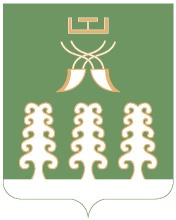 Республика БашкортостанАдминистрация сельского поселенияМичуринский сельсоветмуниципального районаШаранский районс. Мичуринск тел.(34769) 2-44-48   ЗИЛ-131На 100 кмСо спец.агрегатом В стационарном режимеПрогрев 3 мин.Лет.  510.3300,150450 гр.Зим.+12%57,120.3300,150450 гр.